MOJE MAMINKA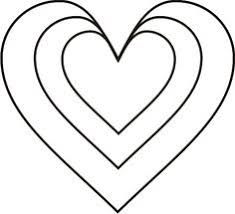 Jméno syna/dcery : _______________________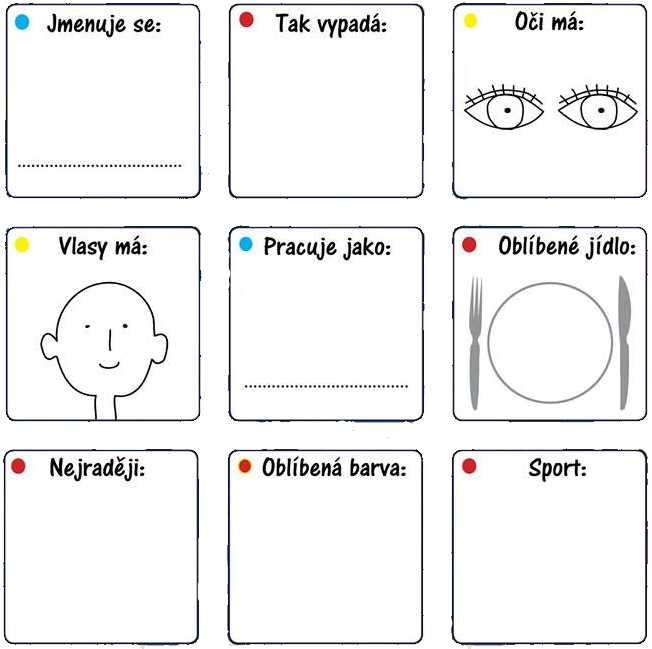 